АДМИНИСТРАЦИЯГОРОДСКОГО ОКРУГА КРАСНОГОРСК московской ОБЛАСТИул. Ленина, ДА, г. Красногорск,	Тел.: (495) 562-72-30, (495) 564-74-16, факс: (495) 564-72-36Московская обл., 143404	E-mail: kmsm@msregmУважаемый На Ваше обращение сообщаю.В микрорайоне Павшинская пойма города Красногорск отсутствуют муниципальные помещения, в которых возможна организация экспозиции демонстрационных материалов, организация консультирования и проведение собрания участников публичных слушаний по обсуждению проекта Генерального плана городского округа Красногорск.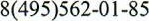 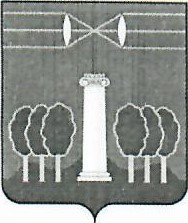 Администрацией городского округа Красногорск представлена экспозиция демонстрационных материалов по теме публичных слушаний с 20.09.2018г. по21.10.2018г., организовано консультирование специалистами по рассматриваемому вопросу 10.10.2018 с 16.00 до 18.00 по адресу: г. Красногорск, ул. Ленина, ДА.Распоряжение с датами, местами и временем проведения публичных слушаний, оповещение о начале публичных слушаний по вопросу проекта генерального плана городского округа Красногорск Московской области с демонстрационными материалами опубликовано в газете «Красногорские вести» и размещено на официальном сайте администрации городского округа Красногорск по адресу: http://krasnogorsk-adm.ru/.Заместитель главы администрации		Р.Р. Абдрахимов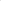 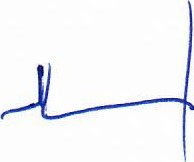 АС. Тихонов